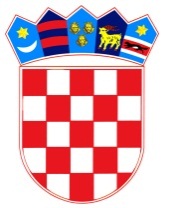           REPUBLIKA HRVATSKAOSJEČKO-BARANJSKA ŽUPANIJA            OPĆINA ŠODOLOVCI           Jedinstveni upravni odjel POPIS KORISNIKA SPONZORSTAVA I DONACIJA OD 01.01.2019.-31.12.2019.Šodolovci, 09. siječnja 2020.Redni brojNaziv korisnikaNaziv korisnikaNaziv korisnikaNamjenaNamjenaIznos u knSPORTSKI KLUBOVISPORTSKI KLUBOVISPORTSKI KLUBOVISPORTSKI KLUBOVISPORTSKI KLUBOVISPORTSKI KLUBOVISPORTSKI KLUBOVINK „Palača“ PalačaNK „Palača“ PalačaNK „Palača“ PalačaTekuća donacijaTekuća donacija4.000,00Denis Tomašević (streljački klub „Mars“) Denis Tomašević (streljački klub „Mars“) Denis Tomašević (streljački klub „Mars“) Donacija/jednokratna pomoćDonacija/jednokratna pomoć2.000,00FINANCIRANJE OBRAZOVNIH USTANOVAFINANCIRANJE OBRAZOVNIH USTANOVAFINANCIRANJE OBRAZOVNIH USTANOVAFINANCIRANJE OBRAZOVNIH USTANOVAFINANCIRANJE OBRAZOVNIH USTANOVAFINANCIRANJE OBRAZOVNIH USTANOVAFINANCIRANJE OBRAZOVNIH USTANOVAOsnovna škola Markušica Osnovna škola Markušica Osnovna škola Markušica Donacija/jednokratna pomoćDonacija/jednokratna pomoć2.660,00Osnovna škola ErnestinovoOsnovna škola ErnestinovoOsnovna škola ErnestinovoDonacija/jednokratna pomoćDonacija/jednokratna pomoć2.000,00FINANCIRANJE POLITIČKIH STRANAKAFINANCIRANJE POLITIČKIH STRANAKAFINANCIRANJE POLITIČKIH STRANAKAFINANCIRANJE POLITIČKIH STRANAKAFINANCIRANJE POLITIČKIH STRANAKAFINANCIRANJE POLITIČKIH STRANAKAFINANCIRANJE POLITIČKIH STRANAKASDPSDPSDPSDPTekuća donacija (redovito godišnje financiranje)1.000,00SDSSSDSSSDSSSDSSTekuća donacija (redovito godišnje financiranje)7.300,00HDZHDZHDZHDZTekuća donacija (redovito godišnje financiranje)1.000,00HNS-HSUHNS-HSUHNS-HSUHNS-HSUTekuća donacija (redovito godišnje financiranje)2.100,00FINANCIRANJE VJERSKIH ORGANIZACIJAFINANCIRANJE VJERSKIH ORGANIZACIJAFINANCIRANJE VJERSKIH ORGANIZACIJAFINANCIRANJE VJERSKIH ORGANIZACIJAFINANCIRANJE VJERSKIH ORGANIZACIJAFINANCIRANJE VJERSKIH ORGANIZACIJAFINANCIRANJE VJERSKIH ORGANIZACIJASPCO SilašTekuća donacijaTekuća donacijaTekuća donacijaTekuća donacija15.000,00SPCO Petrova SlatinaTekuća donacijaTekuća donacijaTekuća donacijaTekuća donacija28.000,00SPCO GabošDonacija/jednokratna pomoćDonacija/jednokratna pomoćDonacija/jednokratna pomoćDonacija/jednokratna pomoć2.000,00SPCO DaljskaDonacija/jednokratna pomoćDonacija/jednokratna pomoćDonacija/jednokratna pomoćDonacija/jednokratna pomoć3.000,00SPCO Vukovarska Donacija/jednokratna pomoćDonacija/jednokratna pomoćDonacija/jednokratna pomoćDonacija/jednokratna pomoć2.000,00Eparhija Osječkopoljska i baranjskaDonacija/jednokratna pomoćDonacija/jednokratna pomoćDonacija/jednokratna pomoćDonacija/jednokratna pomoć2.000,00KULTURNO UMJETNIČKE  UDRUGEKULTURNO UMJETNIČKE  UDRUGEKULTURNO UMJETNIČKE  UDRUGEKULTURNO UMJETNIČKE  UDRUGEKULTURNO UMJETNIČKE  UDRUGEKULTURNO UMJETNIČKE  UDRUGEKULTURNO UMJETNIČKE  UDRUGEKUD „Zora“ SilašKUD „Zora“ SilašKUD „Zora“ SilašTekuća donacijaTekuća donacija35.000,00Udruga „Seoska idila“ AdaUdruga „Seoska idila“ AdaUdruga „Seoska idila“ AdaTekuća donacijaTekuća donacija17.000,00Udruga „Paroščići“ TenjaUdruga „Paroščići“ TenjaUdruga „Paroščići“ TenjaDonacija/jednokratna pomoćDonacija/jednokratna pomoć2.000,00OSTALE UDRUGE/PRAVNE OSOBE/MANIFESTACIJEOSTALE UDRUGE/PRAVNE OSOBE/MANIFESTACIJEOSTALE UDRUGE/PRAVNE OSOBE/MANIFESTACIJEOSTALE UDRUGE/PRAVNE OSOBE/MANIFESTACIJEOSTALE UDRUGE/PRAVNE OSOBE/MANIFESTACIJEOSTALE UDRUGE/PRAVNE OSOBE/MANIFESTACIJEOSTALE UDRUGE/PRAVNE OSOBE/MANIFESTACIJEZajedničko vijeće općinaZajedničko vijeće općinaZajedničko vijeće općinaTekuća donacijaTekuća donacija15.000,00Zajedničko vijeće općina Zajedničko vijeće općina Zajedničko vijeće općina Jednokratna pomoć u sklopu humanitarne akcije „kolica za Nemanju“Jednokratna pomoć u sklopu humanitarne akcije „kolica za Nemanju“3.000,00LAG „Vuka- Dunav“LAG „Vuka- Dunav“LAG „Vuka- Dunav“Tekuća donacija (članarina)Tekuća donacija (članarina)3.306,00Hrvatski crveni križHrvatski crveni križHrvatski crveni križTekuća donacija Tekuća donacija 23.761,25Hrvatska gorska služba spašavanjaHrvatska gorska služba spašavanjaHrvatska gorska služba spašavanjaTekuća donacijaTekuća donacija2.000,00DVD SilašDVD SilašDVD SilašTekuća donacijaTekuća donacija138.000,00LD „Orao“, SilašLD „Orao“, SilašLD „Orao“, SilašDonacija/jednokratna pomoćDonacija/jednokratna pomoć14.000,00Sindikalna podružnica Vupik Vukovar (Slavonsko-baranjski sindikat)Sindikalna podružnica Vupik Vukovar (Slavonsko-baranjski sindikat)Sindikalna podružnica Vupik Vukovar (Slavonsko-baranjski sindikat)Donacija/jednokratna pomoćDonacija/jednokratna pomoć500,00Udruga antifašističkih boraca i antifašista grada VukovaraUdruga antifašističkih boraca i antifašista grada VukovaraUdruga antifašističkih boraca i antifašista grada VukovaraDonacija/jednokratna pomoćDonacija/jednokratna pomoć500,00Udruga gluhih i nagluhih Osječko-baranjske županije Udruga gluhih i nagluhih Osječko-baranjske županije Udruga gluhih i nagluhih Osječko-baranjske županije Donacija/jednokratna pomoćDonacija/jednokratna pomoć500,00Udruga paraplegičara i tetraplegičara Osječko-baranjske županijeUdruga paraplegičara i tetraplegičara Osječko-baranjske županijeUdruga paraplegičara i tetraplegičara Osječko-baranjske županijeDonacija/ jednokratna pomoćDonacija/ jednokratna pomoć500,00Udruga za terapijsko jahanje „MOGU“Udruga za terapijsko jahanje „MOGU“Udruga za terapijsko jahanje „MOGU“Donacija/jednokratna pomoćDonacija/jednokratna pomoć1.000,00Akademska udruga srpske omladine „Josif Runjanin“Akademska udruga srpske omladine „Josif Runjanin“Akademska udruga srpske omladine „Josif Runjanin“Donacija/jednokratna pomoćDonacija/jednokratna pomoć1.000,00OSTALA DAVANJAOSTALA DAVANJAOSTALA DAVANJAOSTALA DAVANJAOSTALA DAVANJAOSTALA DAVANJAOSTALA DAVANJAStudentiStudentiJednokratna pomoć redovitim studentimaJednokratna pomoć redovitim studentimaJednokratna pomoć redovitim studentima20.000,00Vrtić „Mali princ“ Laslovo i „Mali princ“ ErnestinovoVrtić „Mali princ“ Laslovo i „Mali princ“ ErnestinovoSufinanciranje troškova vrtića i obvezne predškoleSufinanciranje troškova vrtića i obvezne predškoleSufinanciranje troškova vrtića i obvezne predškole78.400,00Vrtić „Regoč“ TenjaVrtić „Regoč“ TenjaFinanciranje obvezne predškoleFinanciranje obvezne predškoleFinanciranje obvezne predškole10.044,54Ugovor o djelu za predškolu za naselje Šodolovci- Gordana AleksićUgovor o djelu za predškolu za naselje Šodolovci- Gordana AleksićFinanciranje obvezne predškoleFinanciranje obvezne predškoleFinanciranje obvezne predškole12.494,51UčeniciUčeniciSufinanciranje troškova prijevoza za učenike srednje škole Sufinanciranje troškova prijevoza za učenike srednje škole Sufinanciranje troškova prijevoza za učenike srednje škole 82.615,58NovorođeniNovorođeniDonacija za novorođenu djecuDonacija za novorođenu djecuDonacija za novorođenu djecu20.000,00StanovništvoStanovništvoJednokratne pomoći stanovništvuJednokratne pomoći stanovništvuJednokratne pomoći stanovništvu59.800,00StanovništvoStanovništvoTroškovi stanovanja Troškovi stanovanja Troškovi stanovanja 26.900,00Djeca do navršenih 14. godinaDjeca do navršenih 14. godinaDječji paketići povodom novogodišnjih i božićnih blagdanaDječji paketići povodom novogodišnjih i božićnih blagdanaDječji paketići povodom novogodišnjih i božićnih blagdana16.258,80